Дидактическая игра «Найди полянку для лошадки»Цель: закрепление знаний основных мотивов русских народных росписей («Гжель», «Городец», «Филимоново», «Дымка»), закреплять умения отличать их среди других, правильно называть, развивать чувство колорита.Задачи: Закреплять знания о народных промыслах, основных мотивах, колорите русских народных росписей ,формировать умение правильно называть и отделять их среди других.Ход игры: ребенку, необходимо определить на какой полянке будет пастись каждая из лошадок, и назвать вид прикладного творчества, по мотивам которого они расписаны. Детям подготовительной группы можно предложить нарисовать для «Поля» лошадку , выставив поля на доске, для рассматривания.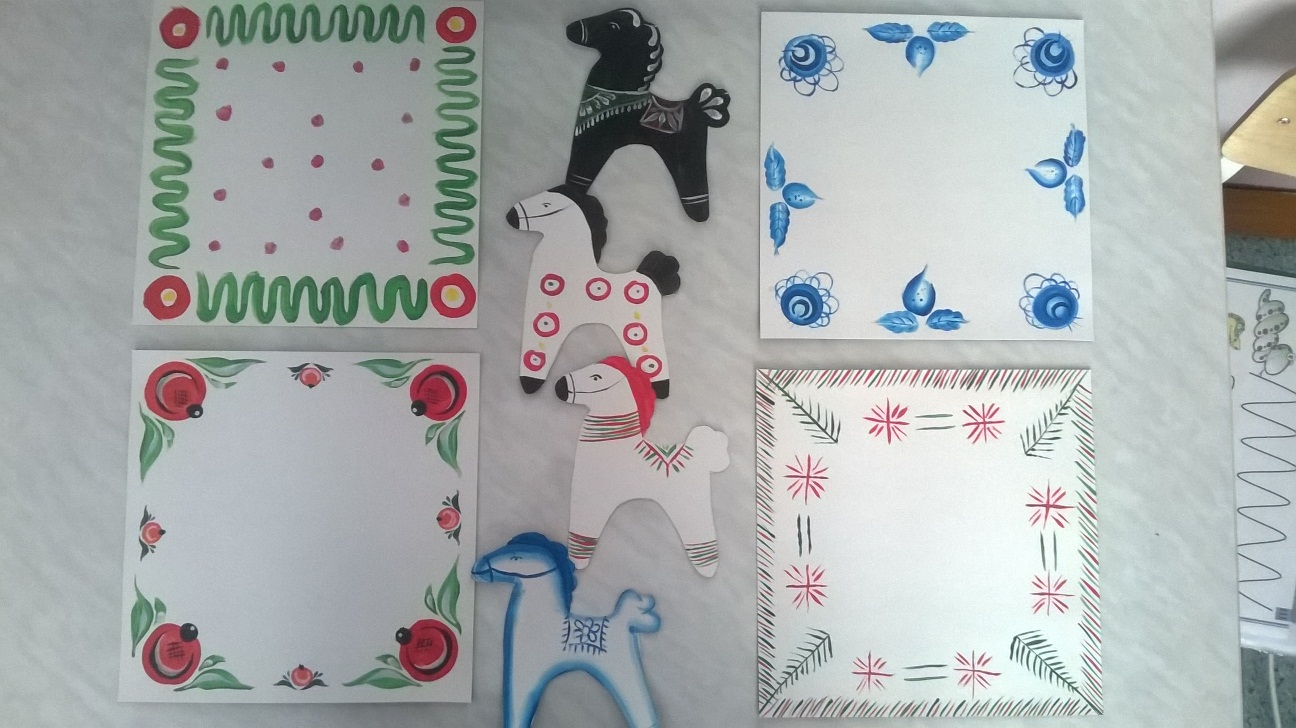 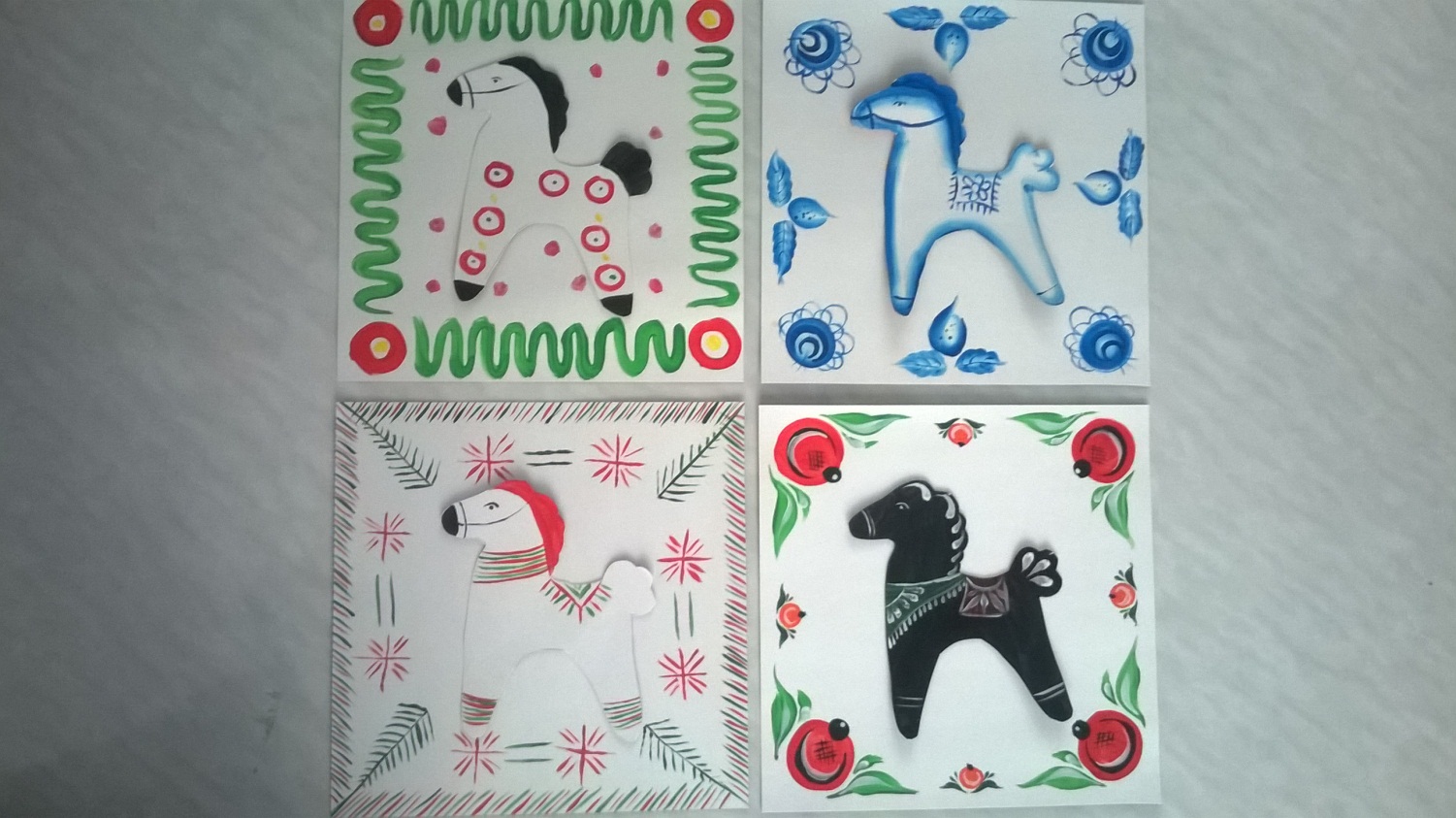 